Зима – это самое любимое время года для многих ребят, 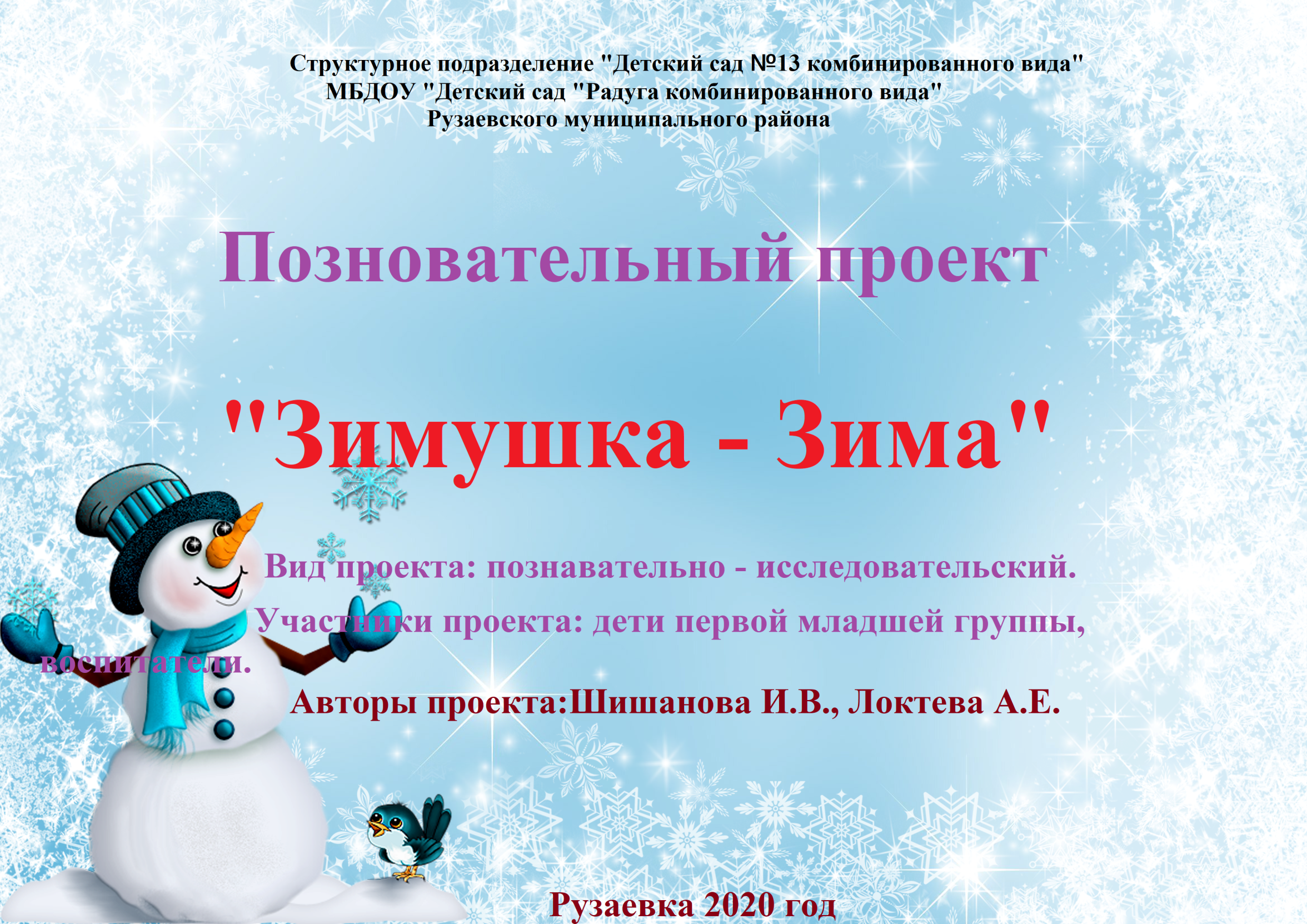 ведь она готовит столько забав и развлечений.Пояснительная записка проектаСовременные проблемы взаимоотношений человека с окружающей средой могут быть решены только при условии формирования их экологической грамотности и культуры, понимания необходимости реализации принципов устойчивого развития. Общение с природой, познание её тайн облагораживает человека, делает его более чутким. Чем больше мы узнаём природу, тем больше мы начинаем любить ее. Воспитание бережного и заботливого отношения к живой и неживой природе возможно тогда, когда дети будут располагать хотя бы элементарными знаниями о них, овладеют несложными способами выращивания растений, ухода за животными, наблюдать природу, видеть её красоту.Именно в дошкольном возрасте в ребенке закладываются позитивные чувства по отношению к природе, открывается удивительное многообразие растительного мира, впервые осознается роль природы в жизни человека, осознаются и переживаются нравственно-эстетические чувства, побуждающие детей заботиться обо всем, что их окружает. Через приобщение дошкольника к природе родного края, формируются основы и начальный опыт природосообразного поведения ребенка, умения и навыки наблюдений за природными объектами, положительное отношение к природе, способность отмечать и производить первичный анализ сезонных изменений в жизни окружающей среды.Актуальность проекта: данного проекта в том, что он позволяет в условиях воспитательно – образовательного процесса в ДОУ расширить, обогатить, систематизировать и творчески применить знания детей о сезонных изменениях в зимнее время года. В 2-3 года  ребенок активнее накапливает опыт и усваивает знания в результате непосредственного общения с природой и разговоров с взрослым. Именно поэтому у ребенка можно заложить основы понимания и взаимосвязи объектов и явлений живой и неживой природы.Воспитание бережного и заботливого отношения к живой и неживой природе возможно тогда, когда дети будут располагать хотя бы элементарными знаниями о них, овладеют несложными способами выращивания растений, ухода за животными, наблюдать природу, видеть её красоту. На этой основе и формируется любовь детей к природе, родному краю.Приобретённые в детстве умение видеть и слушать природу такой, какая она есть в действительности, вызывает у детей глубокий интерес к ней, расширяет знания, способствует формированию характера и интересов. В детском саду ребят знакомят с природой, происходящими в ней в разное время года изменениями. На основе приобретённых знаний формируются такие качества, как любознательность, умение наблюдать, логически мыслить, эстетически относиться ко всему живому.Участие детей в проекте поможет максимально обогатить знания и представления детей о зиме, свойствах снега, природных явлениях, развить связную речь, творческие способности, поисковую деятельность.Паспорт проекта:Автор проекта: воспитатель Шишанова И.В.Вид проекта: познавательно – исследовательский, творческий.Участники проекта: воспитанники, воспитатели. Возрастная группа: первая младшая группаПродолжительность проекта: с 12.12.2023г по 16.12.2023г. (краткосрочный). Проектная идея:  обобщить и систематизировать представление детей о зиме как о времени года.Новизна проекта: новизна заключается в самом проектировании. Проект «Зимушка-зима» предоставляет большие возможности для творчества для всех участников проекта, позволяет приблизить обучение к жизни, развивает активность, самостоятельность, умение планировать, работать в коллективе.Цели проекта:Расширить представление детей о времени года зима, закрепить характерные признаки, развить связную речь, наблюдательность.Создать условия для развития познавательных, исследовательских и творческих способностей детей в процессе разработки детско-взрослого проекта.Углублять знания и представлений детей  о живой и неживой природе в зимний период. Задачи проекта:Формировать представления о взаимосвязи, взаимозависимости живой и неживой природы. Воспитывать бережное отношение к природе. Знакомить с явлениям неживой природы (снег, метели, морозы, сильные ветра), свойствами снега (белый, пушистый, хрустящий)Развивать наблюдательность, познавательную активность, инициативу. Содействовать формированию сотрудничества в детско-родительских отношениях.Расширять представления детей о зимних играх и забавах. Конкретизировать и углубить представления детей о зиме (состояние погоды, характерные осадки, особенности жизни диких животных и птиц в зимний период).Укреплять здоровье детей, приобщать к здоровому образу жизни. Способствовать воспитанию бережного отношения к природе, желанию заботиться о птицах и животных (делать кормушки, кормить птиц и зверей). Способствовать развитию познавательной активности, творческих способностей детей, их воображения, логического мышления, умению замечать изменения в природе, коммуникативных качеств.Развивать связную речь, побуждать детей к словесному описанию изменений в природе в зимнее время года, наблюдательность, память, внимание, слуховое восприятие, мышление, способность чувствовать красоту природы каждого.Воспитывать бережное отношение к деревьям и кустарникам как к живому объекту, бережное отношение к птицам желание помогать им в зимних условиях, уважение к чужому труду.Учить детей отражать полученные знания в рассказах и продуктивных видах деятельности.Развивать интерес к элементарному проведению исследовательских операций.Формы реализации проекта:Познавательно – исследовательская деятельность;Беседы;Наблюдения;Познавательная деятельность;Художественно – творческая деятельность;Чтение художественной литературы.Игры: дидактические, словесные, подвижные.Проблема проекта: Дети в недостаточной степени имеют представление о характерных явлениях зимней погоды; о свойствах снега, почему ведут себя по-разному животные и птицы. Дети не видят взаимосвязи и взаимозависимости в природе. Не умеют составлять описательный рассказ, так как у них бедный словарный запас прилагательных и глаголов. Не умеют видеть красоту зимнего пейзажа.Участие детей в проекте поможет максимально обогатить знания и представления детей о зиме, свойствах снега, природных явлениях, развить связную речь, творческие способности, поисковую деятельность. Наблюдая за детьми на прогулках, заметила, что дети легко ломают деревья, едят снег, думая, что он белый и чистый, не знают  пословиц, стихов о зиме, у детей мало знаний о зимующих птицах. Поэтому решила пополнить знания детей о зимнем периоде. Для этого вместе с воспитанниками и их родителями был разработан этот проект.Гипотеза проекта:  Целенаправленный комплексный подход к созданию условий для развития познавательных, и творческих способностей детей будет способствовать формированию у детей разносторонних знаний о взаимосвязи живой и неживой природы, воспитанию бережного отношения к природе, приобщение  здоровому образу жизни, приобретение детьми опыта продуктивного взаимодействия друг с другом,  заинтересованность и сотрудничество родителей как участников педагогического процесса.Предмет исследования проекта:: процесс развития познавательной активности детей.Методы исследования проекта: изучение  анализ литературы,   беседы, составление рассказов, чтение художественной литературы, рассматривание иллюстраций о зиме, просмотр презентации о зиме,  проведение ООД, опыта.Предполагаемый результат проекта: По окончании проекта дети смогут устанавливать зависимость жизни растений и животных от изменения в природе; появится исследовательский интерес к природе; сформируется осознанно-правильное отношение к окружающему миру, Проявление интереса детей к простейшим взаимосвязям в природе (зима-холод-снежинка, снег, снеговик, дед Мороз, прогулка, теплая одежда, зимние игры и забавы). Развитие понимания и связной речи детей, расширение словарного запаса. Развивать и совершенствовать творческие способности, психические процессы, общую и мелкую моторику. Вовлечение в продуктивную деятельность каждого ребенка. Умение находить в природе и на картинках характерные, отличительные признаки зимы. Проявлять интерес и участие к поделкам на зимнюю тематику совместно с родителями.Продукт проекта:Лепка, и рисованиемультимедийные презентациипросмотр фильмов и мульфильмовподвижные и дидактические  игрыбеседы, чтение художественной литературыопытЭтапы реализации проекта:а) подготовительный (определение целей, задач, составление плана, разработка и накопление методических материалов, создание развивающей среды, подбор художественной литературы по проекту);б) основной (реализация плана проекта);в)заключительный (подведение итогов проекта, вывод, перспектива проекта)Данный проект реализовывался в несколько этапов: подготовительный, основной, заключительный (обобщающий).I Подготовительный этап проекта.Формулировка цели и задач; подбор методической литературы по теме проекта; обдумывание форм работы с детьми; поиск художественных произведений по теме проекта; подготовка условий для реализации проекта, разработка плана мероприятий.II Основной этап проекта.III Заключительный этап проекта:
Итоговое развлечение – Новогодний бал в первой младшей группе  «Зимняя сказка»
Предполагаемый результат проекта:
- расширить и углубить знания детей о живой и неживой природе зимой;- активизировать и пополнить словарный запас детей, -развить связную речь, ее выразительность; - совершенствовать диалогическую и монологическую форму речи, тем самым повысит речевую активность детей;- способствовать развитию познавательной активности детей и их творческих способностей; - воспитанию у детей бережного отношения к природе и умению восхищаться красотой природы в зимнее время; - содействовать формированию сотрудничества в детско-родительских отношениях; - укрепить здоровье детей, - приобщить их к здоровому образу жизни; - познакомить с новыми зимними играми и забавами.Выводы: В проекте дети участвовали с удовольствием. Очень понравилась детям продуктивная и исследовательская деятельность, а также наблюдение за живой и неживой природой зимой. Понравилось кормить  зимующих  птиц. Дети очень много узнали о жизни растений и животных зимой. Могут сами устанавливать зависимость  жизни растений и животных от изменений в природе. Дети познакомились с традициями праздника Новый год, а также познакомились с зимними видами спорта. Расширили представления о зимних играх и забавах. Родителям понравилось участвовать в выставке поделок и рисунков. Родители стали активней принимать участие в жизни детей и детского сада. Укрепились детско – родительские отношения.ДатаМероприятияЦелиЦелиУчастникиУчастникиЯнварьЯнварьЯнварьЯнварьЯнварьЯнварь12.12.20231.Беседа:« Здравствуй, Зимушка-зима!».1.Беседа:« Здравствуй, Зимушка-зима!».Расширять представления детей о характерных особенностях зимней природы, развивать разговорную речь, память; воспитывать любознательность.Расширять представления детей о характерных особенностях зимней природы, развивать разговорную речь, память; воспитывать любознательность.Дети12.12.20232.Дидактическая игра:«Цветные варежки».2.Дидактическая игра:«Цветные варежки».Учить детей подбирать предмет по цвету и величине. Развивать тактильные ощущения мелкой моторике рук. Воспитывать интерес к игре.Учить детей подбирать предмет по цвету и величине. Развивать тактильные ощущения мелкой моторике рук. Воспитывать интерес к игре.Дети12.12.20233. ООД по рисованию «Забавный снеговик»3. ООД по рисованию «Забавный снеговик»Упражнять детей в рисовании предметов круглой формы. Учить передавать в рисунке строение предмета, состоящего из нескольких частей. Развивать воображение, воспитывать любовь к друзьям. Развивать тактильную чувствительность. Учить отвечать на проблемные вопросы.Упражнять детей в рисовании предметов круглой формы. Учить передавать в рисунке строение предмета, состоящего из нескольких частей. Развивать воображение, воспитывать любовь к друзьям. Развивать тактильную чувствительность. Учить отвечать на проблемные вопросы.Дети 13.12.20231. ООД (лепка): «Сосульки».1. ООД (лепка): «Сосульки».Продолжать учить детей отщипывать комочки от большого куска пластилина. Раскатывать комочки глины между ладонями. Воспитывать интерес к лепке.Продолжать учить детей отщипывать комочки от большого куска пластилина. Раскатывать комочки глины между ладонями. Воспитывать интерес к лепке.Дети13.12.20232.Чтение стихотворения С.Маршака «Сыплет, сыплет снег».2.Чтение стихотворения С.Маршака «Сыплет, сыплет снег».Познакомить детей со стихотворением С.Маршака «Сыплет, сыплет снег»; развивать желание слушать стихотворение о зиме; воспитывать любовь к зиме.Познакомить детей со стихотворением С.Маршака «Сыплет, сыплет снег»; развивать желание слушать стихотворение о зиме; воспитывать любовь к зиме.Дети13.12.20233.  Опыт со снегом: Тает – не тает».3.  Опыт со снегом: Тает – не тает».Продолжать знакомить детей со свойствами снега; развивать любознательность; воспитывать интерес к опытамПродолжать знакомить детей со свойствами снега; развивать любознательность; воспитывать интерес к опытамДети14.12.20231.Беседа: «Зима в лесу».1.Беседа: «Зима в лесу».Расширять представления детей о характерных особенностях зимней природы в лесу, формировать представление о простейшей взаимосвязи между животными и явлениями окружающего мира. Развивать речь, память. Воспитывать любознательность.Расширять представления детей о характерных особенностях зимней природы в лесу, формировать представление о простейшей взаимосвязи между животными и явлениями окружающего мира. Развивать речь, память. Воспитывать любознательность.дети14.12.20232. Подвижные игры:«Зайка беленький сидит», «Устроим снегопад».2. Подвижные игры:«Зайка беленький сидит», «Устроим снегопад».Играть в подвижные игры, способствующие совершенствованию основных движений (ходьба, бег, бросание), воспитывать желание играть дружно и весело.Играть в подвижные игры, способствующие совершенствованию основных движений (ходьба, бег, бросание), воспитывать желание играть дружно и весело.Дети14.12.20233. Строительная игра:«Санки для зверят».3. Строительная игра:«Санки для зверят».Учить детей выкладывать из частей конструктора.  Продолжать учить различать длинную и короткую грань. Воспитывать желание выполнять постройку по образцу.Учить детей выкладывать из частей конструктора.  Продолжать учить различать длинную и короткую грань. Воспитывать желание выполнять постройку по образцу.дети15.12.2023.1.Беседа по картине: «Хорошо зимой».1.Беседа по картине: «Хорошо зимой».Вызвать желание детей по собственной инициативе или по просьбе воспитателя рассказывать об изображённом на картине, развивать речь детей; воспитывать Интерес к зимним забавам.Вызвать желание детей по собственной инициативе или по просьбе воспитателя рассказывать об изображённом на картине, развивать речь детей; воспитывать Интерес к зимним забавам.Дети2. Хороводная игра  «Вот какая елочка».2. Хороводная игра  «Вот какая елочка».Учить детей выполнять движения согласно тексту; развивать слуховое восприятие; воспитывать дружелюбиеУчить детей выполнять движения согласно тексту; развивать слуховое восприятие; воспитывать дружелюбиеДети3. Папка-передвижка:«Витамины зимой!».3. Папка-передвижка:«Витамины зимой!».Показать значимость витаминов для детей в зимнее время года.Показать значимость витаминов для детей в зимнее время года.Воспитатели1. Показ мультфильма: «Зима в Простоквашино».1. Показ мультфильма: «Зима в Простоквашино».Создать радостное настроение у детей от просмотра  мультфильма: «Зима в Простоквашино».Создать радостное настроение у детей от просмотра  мультфильма: «Зима в Простоквашино».Дети16.12.2023 2. Чтение сказки «Рукавичка».2. Чтение сказки «Рукавичка».Продолжать учить внимательно слушать, отвечать на вопросы; развивать речь; воспитывать любовь к сказкам.Продолжать учить внимательно слушать, отвечать на вопросы; развивать речь; воспитывать любовь к сказкам.Дети3. Досуг утренник в первой младшей группе : «Зимняя сказка».3. Досуг утренник в первой младшей группе : «Зимняя сказка».Создать радостное настроение от участия в досуге: «Зимняя сказка»; способствовать развитию положительных эмоций, чувства взаимопомощи, дружбы и сопереживания. Систематизировать у детей представления о зимних природных явлениях, забавах, праздниках. Воспитывать дружелюбие.Создать радостное настроение от участия в досуге: «Зимняя сказка»; способствовать развитию положительных эмоций, чувства взаимопомощи, дружбы и сопереживания. Систематизировать у детей представления о зимних природных явлениях, забавах, праздниках. Воспитывать дружелюбие.Дети